Συντάσσεται με τη συνεργασία όλων των εκπαιδευτικών που εμπλέκονται στη μαθησιακή πορεία του/της μαθητή/τριας για τη  διαμόρφωση μιας πληρέστερης εικόνας του/της, όσον αφορά την επίδοση και συμπεριφορά , τις δυνατότητες και δυσκολίες του/της  στη διδασκαλία και στη μάθηση, καθώς και για  τις κλίσεις και τα ενδιαφέροντά του/της.Ημερομηνία:           /            /         .      και ως εκ τούτου σας ευχαριστούμε για τη συνεργασία σας.Δημογραφικα Στοιχεια & Γενικες ΠληροφοριεςΟνοματεπώνυμο παιδιού:                                                                                                                                                __ __                         Όνομα πατέρα:_________________________________________        Ημερ/νία Γέννησης: _______________Τάξη:       ______ . Ονομ/μο Υπεύθυνου Τμήματος:    ____________________                     _________________                                                                    :                                                               Φοίτηση σε δομή Ειδικής Αγωγής;  (Επιλέξτε ένα από τα παρακάτω, βάζοντας Χ) Ειδικό Δημοτικό             Τμήμα Ένταξης  	         Παράλληλη Στήριξη              Άλλο:                                  _________   .     Φοίτηση στο Ολοήμερο Πρόγραμμα:       ΝΑΙ              ΟΧΙ                                       Φοιτά το παιδί σε υποστηρικτική δομή:         Ενισχυτική Διδασκαλία                         Τάξη Υποδοχής                          Άλλο:__________________ΠΡΩΤΟ ΜΕΡΟΣΑπαντήστε στις παρακάτω ερωτήσεις βάζοντας Χ  στο αντίστοιχο κελί κάθε πρότασης:Προσληψη & Παραγωγη ΛογουΑναγνωσηΓραπτη ΕκφρασηΣυλλογιστικη ΙκανοτηταΜαθηματικαΚοινωνικεσ Δεξιοτητεσ & Ικανοτητα ΠροσαρμογησΔΕΥΤΕΡΟ ΜΕΡΟΣΠαρακαλώ απαντήστε στις παρακάτω ανοικτές ερωτήσεις:   Δώστε μια σύντομη και σαφή περιγραφή της γενικής εικόνας του παιδιού (μαθησιακά, συμπεριφορικά, ψυχοκοινωνικά, συναισθηματικά κ.λπ.):   Αναφέρετε επιγραμματικά σε ποιους τομείς εντοπίζετε τις σημαντικότερες δυσκολίες – ανάγκες του παιδιού;  Ποιες ιδιαίτερες ικανότητες- δεξιότητες έχετε εντοπίσει στο παιδί: Αναφέρετε, αν έχετε εικόνα, τις κλίσεις και τα ενδιαφέροντα του/της μαθητή/τριας:Περιγράψτε σύντομα τη σχέση του παιδιού με το σχολείο και τον/την εκπαιδευτικό:Περιγράψτε σύντομα τη σχέση του παιδιού με τους συμμαθητές του: Άλλες παρατηρήσεις - προτάσεις:Ονοματεπώνυμο/Υπογραφή συντάκτη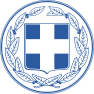 ΕΛΛΗΝΙΚΗ ΔΗΜΟΚΡΑΤΙΑΕΛΛΗΝΙΚΗ ΔΗΜΟΚΡΑΤΙΑΥΠΟΥΡΓΕΙΟ ΠΑΙΔΕΙΑΣ, ΘΡΗΣΚΕΥΜΑΤΩΝ & ΑΘΛΗΤΙΣΜΟΥΥΠΟΥΡΓΕΙΟ ΠΑΙΔΕΙΑΣ, ΘΡΗΣΚΕΥΜΑΤΩΝ & ΑΘΛΗΤΙΣΜΟΥΠΕΡΙΦ. Δ/ΝΣΗ Α/ΘΜΙΑΣ & Β/ΘΜΙΑΣ ΕΚΠ/ΣΗΣ ΣΤΕΡΕΑΣ ΕΛΛΑΔΑΣΠΕΡΙΦ. Δ/ΝΣΗ Α/ΘΜΙΑΣ & Β/ΘΜΙΑΣ ΕΚΠ/ΣΗΣ ΣΤΕΡΕΑΣ ΕΛΛΑΔΑΣΔΙΕΥΘΥΝΣΗ Α/ΘΜΙΑΣ ΕΚΠ/ΣΗΣ _______________ΔΙΕΥΘΥΝΣΗ Α/ΘΜΙΑΣ ΕΚΠ/ΣΗΣ ___________________ ΔΗΜΟΤΙΚΟ ΣΧΟΛΕΙΟ ______________ ΔΗΜΟΤΙΚΟ ΣΧΟΛΕΙΟ __________Υπεύθυνος Επικοινωνίας με ΚΕ.Δ.Α.Σ.Υ.:Τηλέφωνο σχολείου: E-mail σχολείου:ΠΕΡΙΓΡΑΦΙΚΗ ΠΑΙΔΑΓΩΓΙΚΗ ΕΚΘΕΣΗΠΕΡΙΓΡΑΦΙΚΗ ΠΑΙΔΑΓΩΓΙΚΗ ΕΚΘΕΣΗ ΔΕΝ ΙΣΧΥΕΙ ΠΟΤΕΙΣΧΥΕΙ ΜΕΡΙΚΕΣ ΦΟΡΕΣΙΣΧΥΕΙ ΠΑΝΤΑΔυσκολεύεται να διακρίνει τους φθόγγους της ομιλίας (π.χ. φ - θ)Δυσκολεύεται να καταλάβει προτάσεις που εκφωνούνται γρήγοραΔυσκολεύεται να κατανοήσει ιστορίες με διαδοχική σειρά γεγονότων ή / και παιχνίδια που απαιτούν ακολουθία κανόνωνΔυσκολεύεται να συγκρατήσει μια σειρά από οδηγίες ή/ και να εκτελέσει σύνθετες εντολέςΔυσκολεύεται να απαντήσει σε λίγες ερωτήσεις που αναφέρονται σε σύντομο κείμενο που άκουσεΔυσκολεύεται να κατανοήσει τη μεταφορική χρήση του λόγουΔυσκολεύεται να προφέρει κάποιες λέξεις (προβλήματα στην εκφορά του λόγου)Δυσκολεύεται να επαναλάβει σειρά λέξεων ή φράσεωνΚαθυστερεί να βρει τις κατάλληλες λέξεις για να εκφραστείΤο λεξιλόγιό του είναι περιορισμένο (π.χ. κυρίως ρήματα και ουσιαστικά)Απαντά μονολεκτικά σε απλές ερωτήσειςΕκφράζεται σαν παιδί πολύ μικρότερης ηλικίας (π.χ. παραλείπει άρθρα, μπερδεύει χρόνους και πρόσωπα) Χρησιμοποιεί ατελείς προτάσεις (π.χ. παραλείπει το ρηματικό ή ονοματικό σύνολο)Δυσκολεύεται να περιγράψει μια κατάσταση ή να διηγηθεί με δικά του λόγια ό,τι άκουσεΔυσκολεύεται να δώσει οδηγίες προφορικάΔυσκολεύεται να παραθέσει πληροφορίες στη σωστή σειρά (αρχή–μέση-τέλος)Δυσκολεύεται να ανακαλέσει απλές πληροφορίες ΔΕΝ ΙΣΧΥΕΙ ΠΟΤΕ ΔΕΝ ΙΣΧΥΕΙ ΠΟΤΕΙΣΧΥΕΙ ΜΕΡΙΚΕΣ ΦΟΡΕΣΙΣΧΥΕΙ ΜΕΡΙΚΕΣ ΦΟΡΕΣΙΣΧΥΕΙ ΠΑΝΤΑΙΣΧΥΕΙ ΠΑΝΤΑΔιαβάζει με αργό ρυθμόΔιαβάζει με αργό ρυθμόΑντιμεταθέτει, αντικαθιστά, παραλείπει ή προσθέτει γράμματα ή και συλλαβέςΑντιμεταθέτει, αντικαθιστά, παραλείπει ή προσθέτει γράμματα ή και συλλαβέςΠαραλείπει καταλήξεις ακόμα και σε απλές λέξεις ή άρθραΠαραλείπει καταλήξεις ακόμα και σε απλές λέξεις ή άρθραΈχει δυσκολία να διακρίνει φθόγγους με λεπτές γραφικές διαφορές (πχ γ/χ,ρ/σ)Έχει δυσκολία να διακρίνει φθόγγους με λεπτές γραφικές διαφορές (πχ γ/χ,ρ/σ)Όταν διαβάζει παραλείπει ή δε χρησιμοποιεί σωστά τα σημεία στίξηςΌταν διαβάζει παραλείπει ή δε χρησιμοποιεί σωστά τα σημεία στίξηςΑντικαθιστά παρόμοιες φωνητικά λέξεις (π.χ. «πατώ» αντί «πετώ», άλλα/αλλά)Αντικαθιστά παρόμοιες φωνητικά λέξεις (π.χ. «πατώ» αντί «πετώ», άλλα/αλλά)Κάνει λάθη κατά την ανάγνωση άγνωστων λέξεωνΚάνει λάθη κατά την ανάγνωση άγνωστων λέξεωνΔείχνει με το δάχτυλο το σημείο που διαβάζειΔείχνει με το δάχτυλο το σημείο που διαβάζειΚινεί το κεφάλι καθώς διαβάζει για να μην χάσει το σημείο στο οποίο βρίσκεταιΚινεί το κεφάλι καθώς διαβάζει για να μην χάσει το σημείο στο οποίο βρίσκεταιΚάνει «καθρεπτική ανάγνωση» (διαβάζει συλλαβές-λέξεις ανάποδα, πχ 3/ε θ/β)  Κάνει «καθρεπτική ανάγνωση» (διαβάζει συλλαβές-λέξεις ανάποδα, πχ 3/ε θ/β)  Δυσκολεύεται να κατανοήσει ένα γραπτό κείμενο όταν το διαβάζει ο ίδιος ο /η μαθητής / -τρια, ενώ το κατανοεί όταν το ακούειΔυσκολεύεται να κατανοήσει ένα γραπτό κείμενο όταν το διαβάζει ο ίδιος ο /η μαθητής / -τρια, ενώ το κατανοεί όταν το ακούειΈχει ανάγκη να διαβάσει πολλές φορές ένα κείμενο ωσότου το κατανοήσειΈχει ανάγκη να διαβάσει πολλές φορές ένα κείμενο ωσότου το κατανοήσειΔυσκολεύεται να εντοπίσει την κεντρική ιδέα και τα βασικά σημεία ενός κειμένουΔυσκολεύεται να εντοπίσει την κεντρική ιδέα και τα βασικά σημεία ενός κειμένουΔυσκολεύεται να απομνημονεύσει επιμέρους πληροφορίες ενός κειμένουΔυσκολεύεται να απομνημονεύσει επιμέρους πληροφορίες ενός κειμένουΠαραιτείται εύκολα από την προσπάθεια κατανόησης ενός κειμένουΠαραιτείται εύκολα από την προσπάθεια κατανόησης ενός κειμένουΔιαβάζει μαντεύοντας λανθασμένα το υπόλοιπο τμήμα της λέξης (π.χ. αντί για «ελάφι» διαβάζει «ελέφαντας»)Διαβάζει μαντεύοντας λανθασμένα το υπόλοιπο τμήμα της λέξης (π.χ. αντί για «ελάφι» διαβάζει «ελέφαντας»)Δυσκολεύεται να αναγνωρίζει / αποκωδικοποιήσει καθημερινές λέξεις (όπως «αυτό» ,«αλλά», «τραπέζι» κ.ο.κ.) Δυσκολεύεται να αναγνωρίζει / αποκωδικοποιήσει καθημερινές λέξεις (όπως «αυτό» ,«αλλά», «τραπέζι» κ.ο.κ.)  ΔΕΝ ΙΣΧΥΕΙ ΠΟΤΕ ΔΕΝ ΙΣΧΥΕΙ ΠΟΤΕΙΣΧΥΕΙ ΜΕΡΙΚΕΣ ΦΟΡΕΣΙΣΧΥΕΙ ΜΕΡΙΚΕΣ ΦΟΡΕΣΙΣΧΥΕΙ ΠΑΝΤΑΙΣΧΥΕΙ ΠΑΝΤΑΓράφει πολύ αργάΓράφει πολύ αργάΤο κείμενό του είναι δυσανάγνωστοΤο κείμενό του είναι δυσανάγνωστοΚάνει λάθη ιστορικής ορθογραφίας / χρησιμοποιεί φωνητική γραφή (π.χ, «πεδί» αντί «παιδί», «κινιγός» αντί «κυνηγός» κ.ο.κ.) Κάνει λάθη ιστορικής ορθογραφίας / χρησιμοποιεί φωνητική γραφή (π.χ, «πεδί» αντί «παιδί», «κινιγός» αντί «κυνηγός» κ.ο.κ.) Χρησιμοποιεί λανθασμένα τις καταλήξεις λέξεων (π.χ. «τρέχο» αντί «τρέχω», «αλάτει», αντί «αλάτι» κ.ο.κ.)Χρησιμοποιεί λανθασμένα τις καταλήξεις λέξεων (π.χ. «τρέχο» αντί «τρέχω», «αλάτει», αντί «αλάτι» κ.ο.κ.)Κάνει πολλά λάθη φωνολογικού τύπου (αντιμετάθεση συλλαβών - γραμμάτων)Κάνει πολλά λάθη φωνολογικού τύπου (αντιμετάθεση συλλαβών - γραμμάτων)Κάνει πολλά γραμματικά και μορφολογικά λάθηΚάνει πολλά γραμματικά και μορφολογικά λάθηΧρησιμοποιεί κεφαλαία γράμματα ανάμεσα σε μικράΧρησιμοποιεί κεφαλαία γράμματα ανάμεσα σε μικράΔεν τηρεί αποστάσεις μεταξύ των λέξεων (π.χ. ενώνει το άρθρο με το ουσιαστικό ή άλλες λέξεις μεταξύ τους)Δεν τηρεί αποστάσεις μεταξύ των λέξεων (π.χ. ενώνει το άρθρο με το ουσιαστικό ή άλλες λέξεις μεταξύ τους)Παραλείπει φθόγγους, συλλαβές ή λέξεις όταν αντιγράφει ή παράγει γραπτό λόγοΠαραλείπει φθόγγους, συλλαβές ή λέξεις όταν αντιγράφει ή παράγει γραπτό λόγοΚάνει πολλά λάθη στον τονισμό των λέξεων ή παραλείπει τον τονισμόΚάνει πολλά λάθη στον τονισμό των λέξεων ή παραλείπει τον τονισμόΠαράγει κείμενα μικρής έκτασηςΠαράγει κείμενα μικρής έκτασηςΔυσκολεύεται να ανακαλέσει και να οργανώσει τις ιδέες και τις πληροφορίες που θέλει να καταγράψειΔυσκολεύεται να ανακαλέσει και να οργανώσει τις ιδέες και τις πληροφορίες που θέλει να καταγράψειΠεριλαμβάνει άχρηστες ή μη λειτουργικές πληροφορίες στο κείμενό τουΠεριλαμβάνει άχρηστες ή μη λειτουργικές πληροφορίες στο κείμενό τουΔυσκολεύεται να επιλέξει το κατάλληλο λεξιλόγιοΔυσκολεύεται να επιλέξει το κατάλληλο λεξιλόγιοΑδυνατεί να αναδιαρθρώσει  / μεταγράψει κείμενο με διαφορετικό τρόπο Αδυνατεί να αναδιαρθρώσει  / μεταγράψει κείμενο με διαφορετικό τρόπο Έχει αρνητική στάση απέναντι στη γραφήΈχει αρνητική στάση απέναντι στη γραφήΣυναντά μεγαλύτερες δυσκολίες στη «γραπτή έκφραση» συγκριτικά  με την «προφορική»Συναντά μεγαλύτερες δυσκολίες στη «γραπτή έκφραση» συγκριτικά  με την «προφορική»Ο τρόπος έκφρασης του γραπτού λόγου παραπέμπει σε προφορικό λόγοΟ τρόπος έκφρασης του γραπτού λόγου παραπέμπει σε προφορικό λόγο ΔΕΝ ΙΣΧΥΕΙ ΠΟΤΕ ΔΕΝ ΙΣΧΥΕΙ ΠΟΤΕΙΣΧΥΕΙ ΜΕΡΙΚΕΣ ΦΟΡΕΣΙΣΧΥΕΙ ΜΕΡΙΚΕΣ ΦΟΡΕΣΙΣΧΥΕΙ ΠΑΝΤΑΙΣΧΥΕΙ ΠΑΝΤΑΔυσκολεύεται να οργανώσει και να ομαδοποιήσει έννοιες και ιδέεςΔυσκολεύεται να οργανώσει και να ομαδοποιήσει έννοιες και ιδέεςΔυσκολεύεται με τον χωρικό προσανατολισμό (π.χ. «δεξί- αριστερό», «ανατολικά»- «δυτικά»)Δυσκολεύεται με τον χωρικό προσανατολισμό (π.χ. «δεξί- αριστερό», «ανατολικά»- «δυτικά»)Σπεύδει σε πρόωρα συμπεράσματα (π.χ. θεωρεί σωστή τη πρώτη του απάντηση, χωρίς να ελέγξει την ορθότητά της)Σπεύδει σε πρόωρα συμπεράσματα (π.χ. θεωρεί σωστή τη πρώτη του απάντηση, χωρίς να ελέγξει την ορθότητά της)Αργεί πολύ κατά την επίλυση απλών γνωστικών έργωνΑργεί πολύ κατά την επίλυση απλών γνωστικών έργωνΔεν έχει ακόμη αναπτύξει στρατηγικές σκέψης αντίστοιχες της ηλικίας τουΔεν έχει ακόμη αναπτύξει στρατηγικές σκέψης αντίστοιχες της ηλικίας τουΠαραιτείται εύκολα από την προσπάθεια λύσης ενός γνωστικού προβλήματοςΠαραιτείται εύκολα από την προσπάθεια λύσης ενός γνωστικού προβλήματοςΔε διορθώνει τα λάθη του ακόμα και όταν τα καταλαβαίνει Δε διορθώνει τα λάθη του ακόμα και όταν τα καταλαβαίνει Αντιμετωπίζει δυσκολίες σε μαθήματα που απαιτούν να απομνημονεύει μηχανικά κανόνες, πίνακες ή σύμβολαΑντιμετωπίζει δυσκολίες σε μαθήματα που απαιτούν να απομνημονεύει μηχανικά κανόνες, πίνακες ή σύμβολαΔυσκολεύεται να οργανώσει την εργασία και το χρόνο τουΔυσκολεύεται να οργανώσει την εργασία και το χρόνο του ΔΕΝ ΙΣΧΥΕΙ ΠΟΤΕ ΔΕΝ ΙΣΧΥΕΙ ΠΟΤΕΙΣΧΥΕΙ ΜΕΡΙΚΕΣ ΦΟΡΕΣΙΣΧΥΕΙ ΜΕΡΙΚΕΣ ΦΟΡΕΣΙΣΧΥΕΙ ΠΑΝΤΑΙΣΧΥΕΙ ΠΑΝΤΑΑργεί στην ολοκλήρωση συλλογισμώνΑργεί στην ολοκλήρωση συλλογισμώνΑδυνατεί στην χωρο-χρονική οργάνωση (π.χ. σειροθέτηση, γνώση ώρας, χρήση γεωμετρικών οργάνων)Αδυνατεί στην χωρο-χρονική οργάνωση (π.χ. σειροθέτηση, γνώση ώρας, χρήση γεωμετρικών οργάνων)Συγχέει ή αντιμεταθέτει αριθμούς (π.χ διαβάζει/γράφει «9 αντί 6», «001 αντί 100».Συγχέει ή αντιμεταθέτει αριθμούς (π.χ διαβάζει/γράφει «9 αντί 6», «001 αντί 100».Συγχέει οπτικά παρόμοια σύμβολα, όπως «+» και «x», ή «-» και «=»Συγχέει οπτικά παρόμοια σύμβολα, όπως «+» και «x», ή «-» και «=»Δεν έχει κατορθώσει να μάθει τον πίνακα του πολλαπλασιασμούΔεν έχει κατορθώσει να μάθει τον πίνακα του πολλαπλασιασμούΔυσκολεύεται στην εκτέλεση απλών μαθηματικών πράξεωνΔυσκολεύεται στην εκτέλεση απλών μαθηματικών πράξεωνΔυσκολεύεται στην εκτέλεση νοερών υπολογισμών/ πράξεων Δυσκολεύεται στην εκτέλεση νοερών υπολογισμών/ πράξεων Αδυνατεί να υπολογίσει τα ρέστα σε μια συναλλαγήΑδυνατεί να υπολογίσει τα ρέστα σε μια συναλλαγήΔυσκολεύεται στην επιλογή της σωστής πράξης κατά την επίλυση προβλημάτωνΔυσκολεύεται στην επιλογή της σωστής πράξης κατά την επίλυση προβλημάτωνΔυσκολεύεται να συνδέσει αριθμητικούς όρους με το περιεχόμενο και τις συμβολικές τους αναπαραστάσεις (π.χ. τη έννοια «μεγαλύτερο» με το σύμβολο «>»)Δυσκολεύεται να συνδέσει αριθμητικούς όρους με το περιεχόμενο και τις συμβολικές τους αναπαραστάσεις (π.χ. τη έννοια «μεγαλύτερο» με το σύμβολο «>»)Δυσκολεύεται στην κατανόηση της εκφώνησης ενός μαθηματικού προβλήματοςΔυσκολεύεται στην κατανόηση της εκφώνησης ενός μαθηματικού προβλήματοςΧρειάζεται βοήθεια στην ανάλυση ενός μαθηματικού προβλήματος (π.χ. επιμερισμός σε μικρότερα σκέλη)Χρειάζεται βοήθεια στην ανάλυση ενός μαθηματικού προβλήματος (π.χ. επιμερισμός σε μικρότερα σκέλη) ΔΕΝ ΙΣΧΥΕΙ ΠΟΤΕΙΣΧΥΕΙ ΜΕΡΙΚΕΣ ΦΟΡΕΣΙΣΧΥΕΙ ΠΑΝΤΑΙΣΧΥΕΙ ΠΑΝΤΑΦοβάται την αποτυχία ή μήπως γελοιοποιηθεί στο σχολείο λόγω χαμηλών επιδόσεωνΑποδίδει την αποτυχία του στον εαυτό του και στις ελλιπείς ικανότητές τουΑποφεύγει να συμμετέχει σε μαθησιακές δραστηριότητες για να μην αποτύχειΔεν έχει εμπιστοσύνη στον εαυτό τουΝιώθει μειονεκτικά σε σχέση με τους συνομηλίκους του σε ό,τι αφορά τις επιδόσεις του στα μαθήματαΑπογοητεύεται εύκολα και έχει την τάση να εγκαταλείπει την προσπάθεια  Εμφανίζει υψηλά επίπεδα άγχους, που επηρεάζουν τις επιδόσεις του στο σχολείο (διαγωνίσματα, εργασίες, εξετάσεις κ.α.) Δε δείχνει ενδιαφέρον για τις ασχολίες και τις δραστηριότητες του σχολείου Δυσανασχετεί όταν του ανατίθεται  μελέτη (διάβασμα, γράψιμο κ.ο.κ.)Έχει την τάση να αποφεύγει ή να αναβάλει τις σχολικές του εργασίες και προτιμά άλλες δραστηριότητες αναψυχήςΔεν έχει καλή οργάνωση και τάξη στα βιβλία και τα τετράδιά του/ τηςΔεν έχει καλό συγχρονισμό στις κινήσεις (π.χ. έχει την τάση να ρίχνει εύκολα κάτω ό,τι πιάνει, είναι αδέξιος)Επαναλαμβάνει μονότονες κινήσεις ή στερεοτυπίεςΦαίνεται ανήσυχος / -η  ή σε υπερένταση (δεν μπορεί να παραμένει σε ένα σημείο, μιλά πολύ και δυνατά κ.α.)Χάνει τα πράγματά του/ της ή τα ξεχνά στο σχολείοΕύκολα αποσπάται η προσοχή του/ της από διάφορα εξωτερικά ερεθίσματα (περιορισμένο εύρος προσοχής)Την περισσότερη ώρα χαζεύειΔυσκολεύεται να δουλέψει συγκεντρωμέναΔε συμμετέχει στο μάθημα, αλλά είναι δραστήριος/-ια στο διάλειμμαΠερνά απαρατήρητος/ -η στην τάξη, σαν να μην είναι «παρών»Δυσκολεύεται να ολοκληρώσει μια εργασία μέσα στον προβλεπόμενο χρόνοΣτη διάρκεια του μαθήματος διακόπτει τον εκπαιδευτικό ή ενοχλεί τους συμμαθητές του (π.χ. μιλά χωρίς άδεια, γελά, κάνει θόρυβο)Εκδηλώνει παθητική συμπεριφορά στη τάξη (π.χ. αδιαφορεί, αγνοεί ή ξεχνά οδηγίες και υποδείξεις)  Δέχεται επιπλήξεις και τιμωρίες στο σχολείοΑποφεύγει τη βλεμματική επαφήΔεν έχει παρέες ή/ και προτιμά να απομονώνεται Δυσκολεύεται να αναπτύξει σχέσεις με τους συνομηλίκους του.Αγνοεί τους άλλους και δε δείχνει ενδιαφέρον για το κοινωνικό περιβάλλονΦοβάται πολύ μήπως δε γίνει αποδεκτός/ -ή από την ομάδα συνομηλίκωνΔεν ανταποκρίνεται θετικά στη φυσική επαφή/εγγύτητα (πχ άγγιγμα, αγκάλιασμα).Οι  σχέσεις με τους συνομηλίκους του/της είναι τεταμένες (π.χ. μπλέκει σε καυγάδες) Εκδηλώνει επιθετικότητα απέναντι στους συμμαθητές του πολύ εύκολαΑποζητά να είναι αρεστός/ή και να έχει την προσοχή των άλλωνΑποφεύγει να συμμετέχει σε ομαδικές δραστηριότητεςΈχει ξεσπάσματα θυμούΕίναι ευερέθιστος/η (π.χ. κλαίει με το παραμικρό, ενοχλείται με την παραμικρή κριτική / παρατήρηση)Δείχνει μελαγχολικός/ή, κατηφής, θλιμμένος/ μένηΔείχνει να είναι διαρκώς κουρασμένος/μένηΑναστατώνεται έντονα όταν αλλάζει κάτι στην καθημερινή του ρουτίναΗ εμφάνισή του/της είναι ατημέλητη /αφρόντιστη